Partita IVA 02289370872		95131 Catania    ……………………………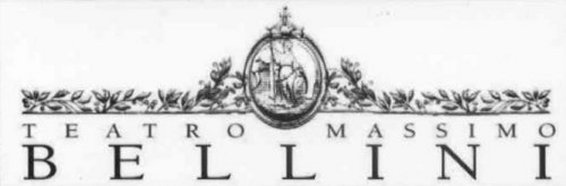 							Via Sangiuliano 233 - tel. 095/316860									Fax 095/316860Mod. C/ Busta BDICHIARAZIONE DI OFFERTAOGGETTO: Procedura telematica per l‘affidamento, per il periodo di otto mesi, del servizio di pulizia di tutti i locali ed uffici del Teatro massimo Bellini, inclusi la fornitura di tutto il materiale igienico sanitario di consumo. CIG: 7431833E97Il/La sottoscritto/a ________________________________________________________________nato a _______________________________________ (_____), il __________________________residente a ______________________ (______ ), Via _____________________ n. ____________in nome del concorrente____________________________________________________________con sede in__________________________ via _________________________________________tel.___________________ fax ___________________e-mail/PEC__________________________partita IVA_________________________codice fiscale __________________________________nella sua qualità di:(barrare la casella che interessa )􀀀 Titolare o Legale rappresentante􀀀 Procuratore speciale/generalesoggetto che partecipa alla gara in oggetto nella sua qualità di:(barrare la casella che interessa )􀀀 Impresa individuale (lett.a art. 34 D.Lgs. 163/2006);􀀀 Società (lett.a art. 34 D.Lgs. 163/2006 ( specificare tipo) _____________________________ ;􀀀 Consorzio fra società cooperativa di produzione e lavoro ( lett.b art. 34 D.Lgs. 163/2006);􀀀 Consorzio tra imprese artigiane ( lett.b art. 34 D.Lgs. 163/2006);􀀀 Consorzio stabile ( lett.c art. 34 D.Lgs. 163/2006);􀀀 Mandataria di un raggruppamento temporaneo ( lett.d art. 34 D.Lgs. 163/2006)􀀀 tipo orizzontale􀀀 tipo verticale􀀀 costituito􀀀 non costituito􀀀 Mandataria di un consorzio ordinario ( lett.e art. 34 D.Lgs. 163/2006)􀀀 costituito􀀀 non costituito􀀀 GEIE;OFFREper l’appalto del servizio in epigrafe:il seguente prezzo complessivo offerto per l’appalto, in cifre e lettere, IVA ed oneri di sicurezza per rischi di natura interferenziale esclusi:prezzo complessivo[cifre] ____________________________________________________;[lettere] ____________________________________________________;canone mensile[cifre] ____________________________________________________;[lettere] ____________________________________________________;il seguente ribasso globale percentuale da applicare all’importo posto a base di gara, in cifre e lettere, IVA ed oneri di sicurezza per rischi di natura interferenziale esclusi:[cifre] ____________________________________________________;[lettere] ____________________________________________________;il prezzo offerto  deriva da:____________, li_______________ L’impresa (timbro e firma)_________________________________DICHIARA INOLTREChe nell’importo offerto sono da considerarsi compresi tutti gli interventi di pulizia straordinaria richiesti dall’Amministrazione non compresi tra le attività programmate, entro un massimale pari a 20 ore lavorative, da utilizzarsi nel periodo di durata contrattuale secondo le modalità definite all’art. 5 del capitolato speciale d’appalto;di accettare integralmente, senza riserva alcuna, il bando di gara, il disciplinare  ed il Capitolato Speciale d’oneri ____________, li_______________ L’impresa (timbro e firma)Si allega alla presente dichiarazione copia fotostatica, non autenticata, del documento diidentità del sottoscrittore in corso di validità.N.B.: in caso di discordanza tra prezzo complessivo e ribasso percentuale globale prevale il ribasso percentuale; in caso di discordanza tra le cifre e lettere prevale l’importo indicato in lettere; l’Offerta economica, a pena di esclusione, deve essere sottoscritta con le modalità indicate per la sottoscrizione della domanda di partecipazione nel Disciplinare.Numero unità di personaleQualificaN° . di ore mensili per ciascun livelloCosto orario per livelloTotale costo manodopera nel periodo ( 8 mesi ) contrattuale€€€€€€€€€Costo dei prodotti, attrezzature e macchinariCosto dei prodotti, attrezzature e macchinariCosto dei prodotti, attrezzature e macchinariCosto dei prodotti, attrezzature e macchinari€Spese generaliSpese generaliSpese generaliSpese generali€Costo della sicurezza relativo alla propria organizzazioneCosto della sicurezza relativo alla propria organizzazioneCosto della sicurezza relativo alla propria organizzazioneCosto della sicurezza relativo alla propria organizzazione€Utile d'impresaUtile d'impresaUtile d'impresaUtile d'impresa€TOTALE COSTO COMPLESSIVOTOTALE COSTO COMPLESSIVOTOTALE COSTO COMPLESSIVOTOTALE COSTO COMPLESSIVO€